분류 : 화성암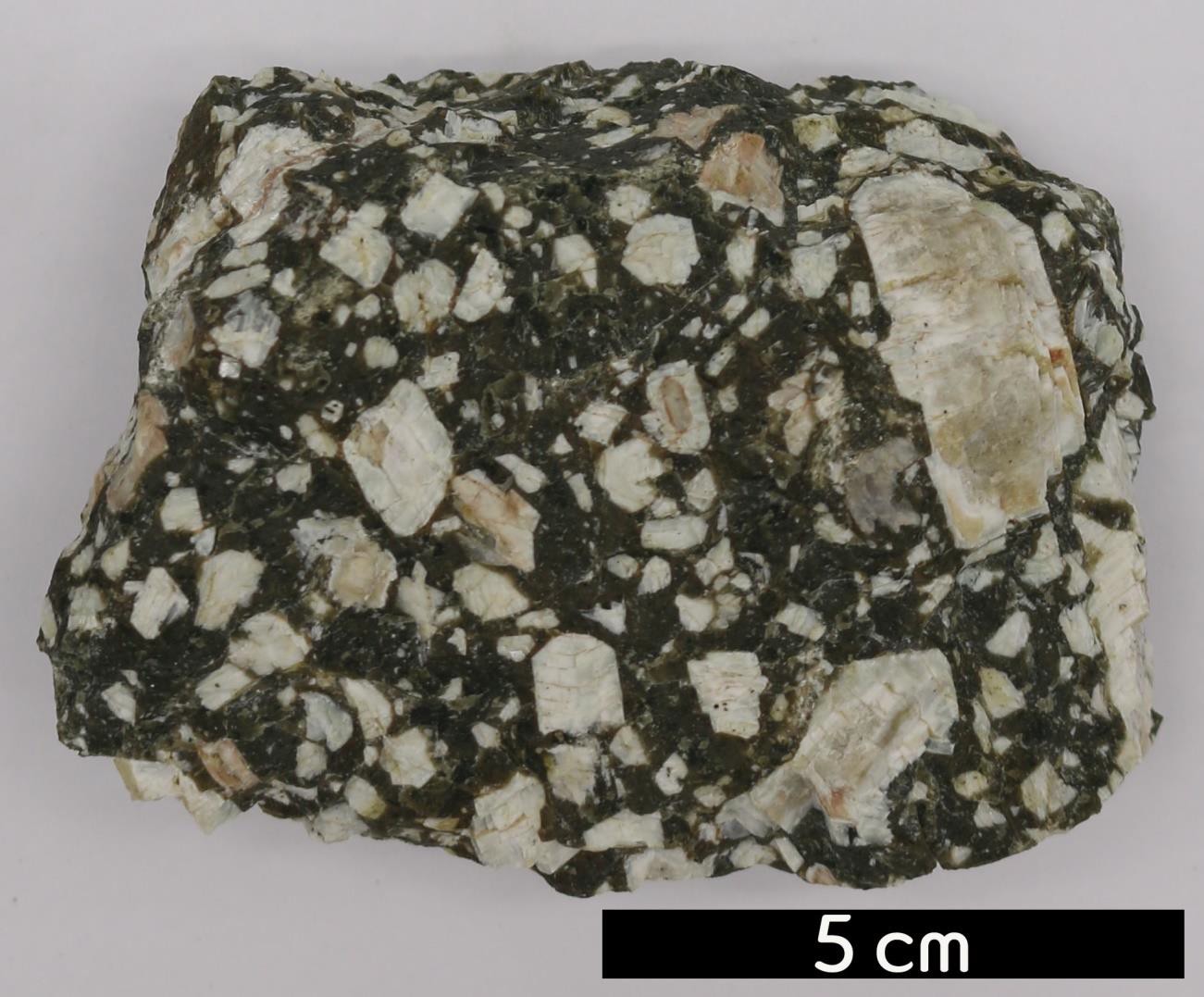 암석이름 : 장석 조면암(Feldspar trachyte)주요광물 : 정장석, 사장석, 석영, 흑운모, 백운모보유기관 : 강원대학교 지질학과산지 : Bannockburn Township, Ontario, Canada특징장석이 반정으로 나타나는 조면암이다.현정질이나 반상조직을 갖는 화산암의 일종이며 섬장암과 화학 성분이 같다.알칼리장석을 다수 포함하며 상대적으로 적은 사장석과 석 영을 함유한다.백색 내지 담회색 또는 담갈색을 띤다.